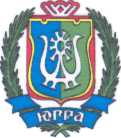 СЛУЖБА ПО КОНТРОЛЮ И НАДЗОРУ В СФЕРЕ ОБРАЗОВАНИЯ ХАНТЫ-МАНСИЙСКОГО АВТОНОМНОГО ОКРУГА – ЮГРЫ(ОБРНАДЗОР ЮГРЫ)ул. Мира, 124, г. Ханты-Мансийск,				Тел/факс:  (3467)39-44-70/39-44-66Ханты-Мансийский автономный округ – Югра,		http://www.obrnadzor.admhmao.ruТюменская область, 628012 					е-mail: obrnadzor@admhmao.ruПРЕДПИСАНИЕоб устранении выявленных нарушений требований законодательства об образованииНа основании приказа Службы по контролю и надзору в сфере образования Ханты-Мансийского автономного округа – Югры                          от 30.06.2015 № 30-ОД-1640 «О проведении плановой документарной проверки в отношении муниципального бюджетного дошкольного образовательного учреждения «Детский сад общеразвивающего вида «Ромашка», Октябрьский район» проведена плановая документарная проверка муниципального бюджетного дошкольного образовательного учреждения «Детский сад общеразвивающего вида «Ромашка»                       (далее – Учреждение). Акт проверки от 31.07.2015 № ПДЗ-176/2015.В результате проверки выявлены следующие нарушения:В нарушение части 1 статьи 28 Федерального закона от 29.1.2012 № 273-ФЗ «Об образовании в Российской Федерации»                                 (далее – Федеральный закон № 273-ФЗ) Учреждение принимает локальные нормативные акты не в соответствии с Федеральным законом № 273-ФЗ и нормативными правовыми актами Российской Федерации:В нарушение пунктов 6, 9 Порядка приема в заявлениях о приеме в образовательную организацию не зафиксирован факт ознакомления родителей (законных представителей) ребенка с распорядительным актом органа местного самоуправления муниципального района о закреплении образовательных организаций за конкретными территориями муниципального района, не  указано место рождения ребенка (заявления родителей обучающихся Слободскова А. А. от 09.07.2015, Якимова С. И. от 05.06.2015 и др.).В нарушение части 1 статьи 28, части 3 статьи 30 Федерального закона № 273-ФЗ Учреждением  приняты локальные нормативные акты, затрагивающие права обучающихся, без учета мнения совета родителей. Правила внутреннего распорядка воспитанников Учреждения согласованы родительским собранием 24.10.2013 (протокол № 1) после даты утверждения указанных правил приказом Учреждения от 16.10.2013                   № 38-од. Документы, подтверждающие принятие других локальных нормативных актов, затрагивающих права обучающихся, с учетом мнения совета родителей Учреждением не предоставлены (Правила приема воспитанников в Учреждение, утвержденные приказом от 24.09.2014                  № 146-од; Порядок оформления возникновения, приостановления и прекращения отношений между Учреждением и родителями (законными представителями) воспитанников, утвержденный приказом от 19.09.2014 № 143-1-од; Порядок и основания перевода, отчисления и восстановления воспитанников Учреждения, утвержденный приказом от 22.04.2014 № 50-1-од).В нарушение статьи 29 Федерального закона № 273-ФЗ, пункта 3 Требований к структуре официального сайта образовательной организации в информационно-телекоммуникационной сети «Интернет» и формату представления на нем информации, утвержденных приказом Федеральной службы по надзору в сфере образования и науки от 29.05.2014 № 785 (далее – Требование к структуре официального сайта), на официальном сайте Учреждения в сети Интернет http://romashka-ds.86.i-schools.ru  в специальном разделе «Сведения об образовательной организации» в подразделе «Стипендии и иные виды материальной поддержки» отсутствует информация о мерах социальной поддержки обучающихся, а также  не размещена информация в подразделе «Образование»:об описании образовательной программы с приложением ее копии;об учебном плане с приложением его копии;в подразделе «Финансово-хозяйственная деятельность»:о поступлении финансовых и материальных средств и об их расходовании по итогам финансового года.В нарушение статьи 29 Федерального закона № 273-ФЗ, пункта 7 Правил размещения на официальном сайте образовательной организации в информационно-телекоммуникационной сети «Интернет» и обновления информации в образовательной организации, утвержденных постановлением Правительства Российской Федерации от 10.07.2013                 № 582 (далее – Правила размещения на официальном сайте), на официальном сайте Учреждения http://romashka-ds.86.i-schools.ru не предоставляется наглядная информация о структуре официального сайта (карта сайта).В нарушение статьи 29 Федерального закона № 273-ФЗ, пункта 6 Правил размещения на официальном сайте Учреждением на сайте http://romashka-ds.86.i-schools.ru в  подразделе «Финансово-хозяйственная деятельность» не обновлены сведения не позднее 10 рабочих дней после их изменений (размещена информация о поступлении финансовых и материальных средств и об их расходовании за 2013 год);В нарушение пунктов 6, 17 Порядка приема, на официальном сайте Учреждения в сети Интернет http://romashka-ds.86.i-schools.ru не размещены:информация о сроках приема документов;распорядительный акт органа местного самоуправления муниципального района о закреплении образовательных организаций за конкретными территориями муниципального района, издаваемый не позднее 1 апреля текущего года;распорядительный акт о зачислении ребенка в образовательную организацию на обучение по основной общеобразовательной программе дошкольного образования.В нарушение статьи 29 Федерального закона № 273-ФЗ, пункта 7 Порядка проведения самообследования образовательной организацией, утвержденного приказом Министерства образования и науки Российской Федерации от 14.06.2013 № 462, Учреждение не размещает на своем официальном сайте http://romashka-ds.86.i-schools.ru в разделе «Сведения об образовательной организации» в подразделе «Документы» отчет о самообследовании по состоянию на 01 августа текущего года. В указанном подразделе Учреждением размещен отчет о результатах самообследования готовности Учреждения к введению  ФГОС дошкольного образования, что подтверждается копией титульного листа документа. Размещенный в группе документов «Локальные нормативные акты» отчет о самообследовании составлен по итогам 2013-2014 учебного года по состоянию на 14.08.2014, что подтверждается графической копией документа.В нарушение части 3 статьи 45 Федерального закона № 273-ФЗ комиссия Учреждения по урегулированию споров между участниками образовательных отношений состоит не из равного количества представителей работников Учреждения, родителей (законных представителей) несовершеннолетних обучающихся. В состав комиссии включены четыре представителя работников Учреждения и один представитель родителей (законных представителей) несовершеннолетних обучающихся (приказ Учреждения от 29.10.2013 № 46-1-од). На основании вышеизложенного, в соответствии с частью 6 статьи 93 Федерального закона № 273-ФЗ, пункта 1 части 1 статьи 17 Федерального закона от 26.12.2008№ 294-ФЗ «О защите прав юридических лиц и индивидуальных предпринимателей при осуществлении государственного контроля (надзора) и муниципального контроля» Служба по контролю и надзору в сфере образования Ханты-Мансийского автономного                 округа – Югры предписывает:Принять меры к устранению выявленных нарушений требований законодательства об образовании, причин, способствующих их совершению.Привлечь к дисциплинарной ответственности должностных лиц, допустивших ненадлежащее исполнение своих обязанностей.3.	Предоставить в Службу по контролю и надзору в сфере образования Ханты-Мансийского автономного округа – Югры отчет об исполнении предписания с приложением документов (копий документов), подтверждающих исполнение предписания, в срок до 09 ноября 2015 года.Неисполнение настоящего предписания в установленный срок влечет ответственность, установленную частью 1 статьи 19.5 Кодекса Российской Федерации об административных правонарушениях, частью 7 статьи 93 Федерального закона № 273-ФЗ.Временно исполняющий обязанности руководителя Службы                                            С. И. ЯницкаяИсполнитель: Грибанов Андрей Вячеславович, старший инспектор отдела надзора за соблюдением законодательства об образовании, тел. (3467) 39-44-81, E-mail: GribanovAV@admhmao.ruСогласовано:Начальник отдела надзора за соблюдением законодательстваоб образовании«____» _____________ 2015							Е. Г. ЗакатоваПодготовил:старший инспектор отдела надзора за соблюдением законодательстваоб образовании«____» _____________ 2015							А. В. ГрибановУказатель рассылки:подлинник документа – делопроизводство Службы;второй экземпляр документа почтовой связью с уведомлением о вручении – адресату;электронный образец документа средствами СЭД «Дело» – исполнителю. Дело № ПДЗ-176/2015Заведующему муниципальным бюджетным дошкольным образовательным учреждением «Детский сад общеразвивающего вида «Ромашка»М. Н. Боркомкр. 40 лет Победы, д. 15, п. Унъюган, Октябрьский район,Ханты-Мансийский автономный округ – Югра, 628128№ п/пСодержание локальных нормативных актов, противоречащих законодательству об образованииПункты нормативных правовых актов, требования которых нарушеныПункт 3.2. Порядка и оснований перевода, отчисления и восстановления воспитанников Учреждения, утвержденного приказом от 22.04.2014 № 50-1-од, пункт 5.2.2. Порядка оформления возникновения, приостановления и прекращения отношений между Учреждением и родителями (законными представителями) воспитанников, утвержденного приказом от 19.09.2014 № 143-1-од, устанавливают в качестве основания отчисления воспитанника наличие медицинского заключения о состоянии здоровья ребенка, препятствующего дальнейшему пребыванию ребенка в Учреждении.Части 1, 2 статьи 61 Федерального закона                  № 273-ФЗ.пункт 2.6. Правил приема воспитанников в Учреждение, утвержденных приказом от 24.09.2014 № 146-од, ограничивает прием в образовательную организацию всех граждан, имеющих право на получение дошкольного образования территориальной доступностью Учреждения, что не обеспечивает прием в образовательную организацию граждан, имеющих право на получение дошкольного образования и проживающих на территории, за которой закреплена указанная образовательная организацияПункт 4  Порядка приема на обучение по образовательным программам дошкольного образования, утвержденного приказом Министерства образования и науки Российской Федерации от 08.04.2014              № 293 (далее – Порядок приема).